RETOUR SUR LES RAISONS ÉVOQUÉES POUR CATÉGORISER L’ACTIVITÉ SEXUELLEPrincipales raisons évoquées pour catégoriser comme étant PARAPHILIQUE ou LIMITE : Principales raisons évoquées pour catégoriser comme étant NON-PARAPHILIQUE :Principales raisons évoquées pour catégoriser comme étant D’INTÉRÊT CLINIQUE : 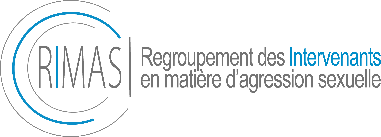 THÈME C - INTÉRÊTS PARAPHILIQUESTHÈME C - INTÉRÊTS PARAPHILIQUESTHÈME C - INTÉRÊTS PARAPHILIQUESTHÈME C - INTÉRÊTS PARAPHILIQUESTHÈME C - INTÉRÊTS PARAPHILIQUESTHÈME C - INTÉRÊTS PARAPHILIQUESTHÈME C - INTÉRÊTS PARAPHILIQUESLISTE DE SITUATIONS SEXUELLESAVERTISSEMENT!!!!!Certains contenus peuvent être offensants.ParaphiliqueNon-paraphiliqueLimiteNon-paraphilique mais d’intérêt cliniqueQu’est-ce qui fait que ce n’est 
pas paraphilique? (un mot)Qu’est-ce qui fait que c’est paraphilique ou limite?(un mot)Qu’est-ce qui fait que c’est d’intérêt clinique?(un mot)1. Deux partenaires apprécient se donner des tapes au visage pendant la relation sexuelle. 2. Un homme porte parfois les sous-vêtements de sa conjointe pendant sa masturbation.3. Deux couples d’amis sont excités par le fait de faire l’amour l’un devant l’autre.4. Un homme apprécie que sa conjointe le pince et le graffigne légèrement pendant l’acte sexuel. 5. Une femme aime pratiquer la pénétration anale sur son conjoint avec un « strap-on ».6. Un homme est satisfait de l’intensité des orgasmes qu’il obtient lorsqu’il bloque sa respiration pendant environ trente secondes. 7. Une femme pense parfois à de jeunes garçons lorsqu’elle fait l’amour avec son mari. 8. Lorsque la famille est absente de la maison, un homme utilise parfois le chat pour satisfaire ses besoins sexuels. 9. Une femme se résigne de plus en plus à l’escalade des comportements BDSM que son conjoint souhaite avoir avec elle. 10. Deux femmes apprécient pratiquer une forme de BDSM impliquant des brûlures. 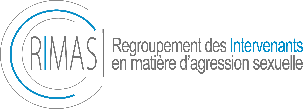 THÈME C - INTÉRÊTS PARAPHILIQUESTHÈME C - INTÉRÊTS PARAPHILIQUESTHÈME C - INTÉRÊTS PARAPHILIQUESTHÈME C - INTÉRÊTS PARAPHILIQUESTHÈME C - INTÉRÊTS PARAPHILIQUESTHÈME C - INTÉRÊTS PARAPHILIQUESTHÈME C - INTÉRÊTS PARAPHILIQUESLISTE DE SITUATIONS SEXUELLESAVERTISSEMENT!!!!!Certains contenus peuvent être offensants.ParaphiliqueNon-paraphiliqueLimiteNon-paraphilique mais d’intérêt cliniqueQu’est-ce qui fait que ce n’est 
pas paraphilique? (un mot)Qu’est-ce qui fait que c’est paraphilique ou limite?(un mot)Qu’est-ce qui fait que c’est d’intérêt clinique?(un mot)11. Un couple aime jouer avec le feu en s’embrassant puis en se caressant devant des invités lors d’une soirée chez eux. 12. Un adolescent de 16 ans a régulièrement des activités sexuelles avec sa voisine de 15 ans, souffrant d’une DI modérée. 13. Un homme embrasse parfois la gardienne de ses enfants, une ado de 17 ans, lorsqu’il va la reconduire chez elle. 14. Une femme pratique le nudisme chez elle, devant ses ados de 12 et 15 ans. 15. Un homme aime regarder de la porno impliquant une femme qui reçoit l’éjaculation multiple de plusieurs hommes au visage. Il ne voudrait pas que sa conjointe subisse ça cependant. 16. Une femme pense parfois à l’idée de se faire violer lorsqu’elle a des pensées sexuelles. 17. Un homme dévêtit mentalement les adolescentes lorsqu’il les voit. Il les trouve attirantes, mais n’a jamais agi ses pensées sexuelles (masturbation, PJ, etc.). 18. Un homme prend parfois des détours afin d’apercevoir les filles à la sortie de l’école secondaire. Il est sexuellement excité à leur vue. 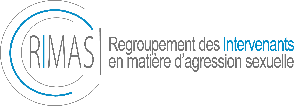 THÈME C - INTÉRÊTS PARAPHILIQUESTHÈME C - INTÉRÊTS PARAPHILIQUESTHÈME C - INTÉRÊTS PARAPHILIQUESTHÈME C - INTÉRÊTS PARAPHILIQUESTHÈME C - INTÉRÊTS PARAPHILIQUESTHÈME C - INTÉRÊTS PARAPHILIQUESTHÈME C - INTÉRÊTS PARAPHILIQUESLISTE DE SITUATIONS SEXUELLESAVERTISSEMENT!!!!!Certains contenus peuvent être offensants.ParaphiliqueNon-paraphiliqueLimiteNon-paraphilique mais d’intérêt cliniqueQu’est-ce qui fait que ce n’est 
pas paraphilique? (un mot)Qu’est-ce qui fait que c’est paraphilique ou limite?(un mot)Qu’est-ce qui fait que c’est d’intérêt clinique?(un mot)19. Un homme se masturbe entre 8 et 12 fois par jour. Il ne peut tolérer une fréquence moindre. 20. Un homme ne peut parvenir à éjaculer avec un partenaire s’il ne regarde pas ses pieds. 21. Une femme doit porter des « bas d’hommes » lorsqu’elle se masturbe pour parvenir à l’orgasme. 22. Pour atteindre l’orgasme, une femme doit se faire prendre par le cou et être légèrement étouffée (« choking »).23. Un homme pratiquant le BDSM attache ses partenaires au moins deux heures avant la pratique sexuelle, pour faire monter le désir. 24. Chaque jour, une femme colle ses cuisses à celles des hommes à côté de qui elle s’assit dans l’autobus. 25. Une adolescente de 15 ans se masturbe quotidiennement avec des objets divers, dont des branches d’arbre.26. Un jeune homme dans la vingtaine apprécie les relations sexuelles avec des femmes de plus de 60 ans. 27. Une femme de 40 ans a parfois des relations sexuelles avec des jeunes hommes de 17 ou 18 ans. 28. Une adolescente admet un intérêt non préférentiel mais bien présent envers les « grands-papas ».THÈME C - INTÉRÊTS PARAPHILIQUESTHÈME C - INTÉRÊTS PARAPHILIQUESTHÈME C - INTÉRÊTS PARAPHILIQUESTHÈME C - INTÉRÊTS PARAPHILIQUESTHÈME C - INTÉRÊTS PARAPHILIQUESTHÈME C - INTÉRÊTS PARAPHILIQUESTHÈME C - INTÉRÊTS PARAPHILIQUESLISTE DE SITUATIONS SEXUELLESAVERTISSEMENT!!!!!Certains contenus peuvent être offensants.ParaphiliqueNon-paraphiliqueLimiteNon-paraphilique mais d’intérêt cliniqueQu’est-ce qui fait que ce n’est 
pas paraphilique? (un mot)Qu’est-ce qui fait que c’est paraphilique ou limite?(un mot)Qu’est-ce qui fait que c’est d’intérêt clinique?(un mot)29. Un homme dans la cinquantaine se définit comme un « sugar daddy » et apprécie la compagnie des hommes dans la jeune vingtaine. 30. Un homme qui pratique parfois un BDSM léger (p.ex. attacher et donner des tapes sur les fesses), se sent coupable et déprimé après l’activité sexuelle. 31. Une femme qui a besoin de se faire « dominer » pendant la relation sexuelle, se sent comme une « catin » après chaque relation.32. Lorsqu’il s’habille avec les sous-vêtements de sa conjointe, un homme passe les jours suivants avec un sentiment d’infériorité et s’isole des autres. 33. Lorsqu’elle accepte un « trip à 3 » pour plaire à son mari, une femme en veut à ce dernier pendant le mois suivant, bien qu’elle ait été entièrement consentante à le faire.34. Un homme a augmenté sa consommation de pornographie adulte à 3 fois par semaine. Il n’est plus capable d’avoir des relations sexuelles avec sa conjointe depuis ce temps. 35. Le temps qu’il passe à magasiner des accessoires liés à son fétichisme des cheveux nuit à la productivité au travail de cet homme. THÈME C - INTÉRÊTS PARAPHILIQUESTHÈME C - INTÉRÊTS PARAPHILIQUESTHÈME C - INTÉRÊTS PARAPHILIQUESTHÈME C - INTÉRÊTS PARAPHILIQUESTHÈME C - INTÉRÊTS PARAPHILIQUESTHÈME C - INTÉRÊTS PARAPHILIQUESTHÈME C - INTÉRÊTS PARAPHILIQUESLISTE DE SITUATIONS SEXUELLESAVERTISSEMENT!!!!!Certains contenus peuvent être offensants.ParaphiliqueNon-paraphiliqueLimiteNon-paraphilique mais d’intérêt cliniqueQu’est-ce qui fait que ce n’est 
pas paraphilique? (un mot)Qu’est-ce qui fait que c’est paraphilique ou limite?(un mot)Qu’est-ce qui fait que c’est d’intérêt clinique?(un mot)36. Sploshing : plaisir sexuel ressenti en regardant quelqu’un s’assoir sur un gâteau.37. Looning : fétichisme de la balloune, consiste à retirer un plaisir sexuel en s’allongeant, se frottant ou en éclatant des ballounes. 38. Agalmatophilie : plaisir sexuel retiré avec des êtres humains artificiels (poupées, statues, mannequins, etc.)39. Katoptronophilie : excitation sexuelle due au fait de se contempler ou de contempler l’autre dans un miroir pendant un acte sexuel. 40. Hybristophilie : être sexuellement attiré.e par une personne criminelle. 41. Dacryphilie : excitation sexuelle face aux larmes de son.sa partenaire sexuel.le. 